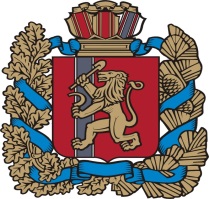 РОССИЙСКАЯ ФЕДЕРАЦИЯКРАСНОЯРСКИЙ КРАЙ ИРБЕЙСКИЙ РАЙОНИВАНОВСКИЙ СЕЛЬСКИЙ СОВЕТ ДЕПУТАТОВРЕШЕНИЕОб отмене решения Ивановского сельского Совета депутатов № 11-р     от 01.12.2014 г. «Об утверждении схемы многомандатных избирательных округов для проведения выборов депутатов Ивановского сельского Совета депутатов Ирбейского района Красноярского края»В соответствии с пунктом 3 части 1 статьи 14 Федерального закона от 02.03.2007 № 25-ФЗ «О муниципальной службе в Российской Федерации», Федеральным законом № 432-ФЗ от 16.12.2019г. «О внесении изменений          в отдельные законодательные акты Российской Федерации о противодействии коррупции», руководствуясь Уставом Ивановского сельсовета Ирбейского района Красноярского края, Ивановский сельский Совет депутатов РЕШИЛ:1. Отменить решение Ивановского сельского Совета депутатов № 11-р от 01.12.2014 г. «Об утверждении схемы многомандатных избирательных округов для проведения выборов депутатов Ивановского сельского Совета депутатов Ирбейского района Красноярского края».2. Решение вступает в силу со дня его официального опубликования.3. Контроль за исполнением настоящего решения возложить на главу Администрации Ивановского сельсовета Е.А. Криницина.Председатель Ивановскогосельского Совета депутатов                                                               О.В. ШкулепаГлава Ивановского сельсовета                                                         Е.А. Криницин15.06.2021с.Ивановка№ 06-р